OPIS VELIKONOČNEGA ZAJČKA, Ela Lepenik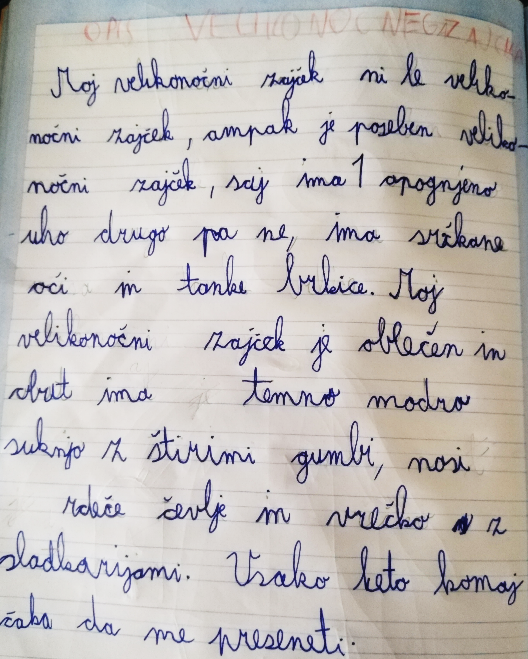 